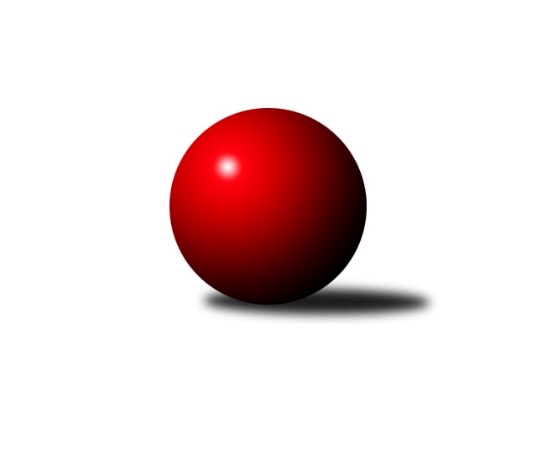 Č.6Ročník 2016/2017	22.10.2016Nejlepšího výkonu v tomto kole: 2493 dosáhlo družstvo: KK Šumperk ˝B˝Krajský přebor OL  2016/2017Výsledky 6. kolaSouhrnný přehled výsledků:TJ Pozemstav Prostějov	- KK Jiskra Rýmařov ˝B˝	3:5	2437:2476	5.0:7.0	22.10.KK Lipník nad Bečvou ˝A˝	- KK Zábřeh  ˝C˝	2:6	2352:2358	6.0:6.0	22.10.TJ Horní Benešov ˝D˝	- Spartak Přerov ˝C˝	4:4	2453:2476	6.0:6.0	22.10.KK Šumperk ˝B˝	- TJ Horní Benešov ˝C˝	6:2	2493:2445	6.0:6.0	22.10.KK Šumperk ˝C˝	- TJ Tatran Litovel	6:2	2475:2387	8.0:4.0	22.10.Sokol Přemyslovice ˝B˝	- TJ Kovohutě Břidličná ˝B˝	6:2	2478:2426	7.0:5.0	22.10.Tabulka družstev:	1.	TJ Kovohutě Břidličná ˝B˝	6	5	0	1	31.5 : 16.5 	43.0 : 29.0 	 2478	10	2.	KK Jiskra Rýmařov ˝B˝	6	4	1	1	28.5 : 19.5 	38.0 : 34.0 	 2472	9	3.	KK Šumperk ˝C˝	6	4	0	2	28.0 : 20.0 	37.0 : 35.0 	 2502	8	4.	Sokol Přemyslovice ˝B˝	6	4	0	2	26.0 : 22.0 	34.0 : 38.0 	 2502	8	5.	Spartak Přerov ˝C˝	6	3	1	2	23.5 : 24.5 	37.0 : 35.0 	 2527	7	6.	KK Lipník nad Bečvou ˝A˝	5	3	0	2	26.0 : 14.0 	38.0 : 22.0 	 2492	6	7.	KK Zábřeh  ˝C˝	6	2	2	2	25.0 : 23.0 	36.0 : 36.0 	 2468	6	8.	TJ Horní Benešov ˝C˝	6	3	0	3	24.5 : 23.5 	40.0 : 32.0 	 2427	6	9.	KK Šumperk ˝B˝	6	2	0	4	23.5 : 24.5 	33.0 : 39.0 	 2493	4	10.	TJ Horní Benešov ˝D˝	6	1	1	4	17.5 : 30.5 	29.0 : 43.0 	 2399	3	11.	TJ Pozemstav Prostějov	5	1	0	4	13.0 : 27.0 	28.0 : 32.0 	 2406	2	12.	TJ Tatran Litovel	6	0	1	5	13.0 : 35.0 	27.0 : 45.0 	 2345	1Podrobné výsledky kola:	 TJ Pozemstav Prostějov	2437	3:5	2476	KK Jiskra Rýmařov ˝B˝	Stanislav Feike	 	 201 	 227 		428 	 2:0 	 388 	 	200 	 188			Pavel Černohous	 	 223 	 218 		441 	 0:2 	 452 	 	229 	 223		Petr Chlachula	Ivan Brzobohatý	 	 194 	 193 		387 	 1:1 	 362 	 	197 	 165		Štěpán Charník	Josef Čapka	 	 207 	 194 		401 	 1:1 	 398 	 	198 	 200		Jiří Polášek	David Rozsypal	 	 190 	 195 		385 	 0:2 	 473 	 	233 	 240		Romana Valová	Josef Jurda	 	 185 	 210 		395 	 1:1 	 403 	 	200 	 203		Martin Mikeskarozhodčí: Nejlepší výkon utkání: 473 - Romana Valová	 KK Lipník nad Bečvou ˝A˝	2352	2:6	2358	KK Zábřeh  ˝C˝	Martin Sekanina	 	 201 	 216 		417 	 2:0 	 353 	 	196 	 157		Jiří Karafiát	Richard Štětka	 	 195 	 229 		424 	 1:1 	 411 	 	204 	 207		Mykola Vološčuk	Vlastimila Kolářová	 	 178 	 203 		381 	 1:1 	 390 	 	191 	 199		Kamila Chládková	Jan Špalek	 	 202 	 179 		381 	 1:1 	 382 	 	171 	 211		František Langer	Jaroslav Pěcha	 	 158 	 203 		361 	 0:2 	 418 	 	206 	 212		Jiří Srovnal	Petr Hendrych	 	 221 	 167 		388 	 1:1 	 404 	 	212 	 192		Miroslav Bodanskýrozhodčí: Nejlepší výkon utkání: 424 - Richard Štětka	 TJ Horní Benešov ˝D˝	2453	4:4	2476	Spartak Přerov ˝C˝	Jaromír Hendrych st.	 	 186 	 212 		398 	 1:1 	 393 	 	212 	 181		Martin Bartoš	Zdeněk Žanda	 	 166 	 180 		346 	 0:2 	 443 	 	226 	 217		Rostislav Petřík	Michal Blažek	 	 197 	 187 		384 	 0:2 	 414 	 	209 	 205		Libor Daňa	Miroslav Petřek st.	 	 204 	 209 		413 	 1:1 	 401 	 	190 	 211		Jiří Hradílek	Jiří Hendrych	 	 221 	 229 		450 	 2:0 	 428 	 	215 	 213		Michal Symerský	Zdeněk Kment	 	 225 	 237 		462 	 2:0 	 397 	 	189 	 208		Jiří Kohoutekrozhodčí: Nejlepší výkon utkání: 462 - Zdeněk Kment	 KK Šumperk ˝B˝	2493	6:2	2445	TJ Horní Benešov ˝C˝	Kateřina Zapletalová	 	 202 	 210 		412 	 1:1 	 405 	 	236 	 169		Josef Šindler	Bedřiška Šrotová	 	 220 	 217 		437 	 2:0 	 407 	 	195 	 212		Michael Dostál	Miroslav Adámek	 	 198 	 193 		391 	 0:2 	 417 	 	210 	 207		Miloslav Petrů	Eliška Dokoupilová	 	 202 	 207 		409 	 0:2 	 415 	 	203 	 212		Aneta Kubešová	Ludmila Mederová	 	 206 	 206 		412 	 1:1 	 410 	 	198 	 212		David Kaluža	Růžena Smrčková	 	 217 	 215 		432 	 2:0 	 391 	 	179 	 212		Barbora Bártkovározhodčí: Nejlepší výkon utkání: 437 - Bedřiška Šrotová	 KK Šumperk ˝C˝	2475	6:2	2387	TJ Tatran Litovel	Milan Vymazal	 	 188 	 197 		385 	 1:1 	 379 	 	199 	 180		Jaroslav Vidim *1	Pavel Heinisch	 	 225 	 203 		428 	 1:1 	 421 	 	205 	 216		Stanislav Brosinger	Jan Semrád	 	 198 	 200 		398 	 2:0 	 353 	 	167 	 186		Jaroslav Ďulík	Michal Strachota	 	 215 	 175 		390 	 1:1 	 416 	 	199 	 217		Ludvík Vymazal	Jaromír Rabenseifner	 	 213 	 198 		411 	 1:1 	 412 	 	210 	 202		Jiří Kráčmar	Martin Sedlář	 	 249 	 214 		463 	 2:0 	 406 	 	196 	 210		Miroslav Sigmundrozhodčí: střídání: *1 od 93. hodu Martin HamplNejlepší výkon utkání: 463 - Martin Sedlář	 Sokol Přemyslovice ˝B˝	2478	6:2	2426	TJ Kovohutě Břidličná ˝B˝	Lukáš Vybíral	 	 196 	 201 		397 	 2:0 	 372 	 	175 	 197		Zdeněk Fiury st. st.	Miroslav Ondrouch	 	 207 	 216 		423 	 1:1 	 413 	 	220 	 193		Tomáš Fiury	Milan Smékal	 	 192 	 198 		390 	 1:1 	 376 	 	195 	 181		Vilém Berger	Michal Kolář	 	 204 	 206 		410 	 0:2 	 431 	 	215 	 216		Petr Otáhal	Milan Dvorský	 	 230 	 215 		445 	 2:0 	 415 	 	224 	 191		Josef Veselý	Jiří Kankovský	 	 203 	 210 		413 	 1:1 	 419 	 	214 	 205		Zdeněk Fiury ml. ml.rozhodčí: Nejlepší výkon utkání: 445 - Milan DvorskýPořadí jednotlivců:	jméno hráče	družstvo	celkem	plné	dorážka	chyby	poměr kuž.	Maximum	1.	Petr Chlachula 	KK Jiskra Rýmařov ˝B˝	451.92	304.4	147.5	5.3	4/4	(461)	2.	Zdeněk Fiury ml.  ml.	TJ Kovohutě Břidličná ˝B˝	448.67	287.7	161.0	3.2	3/4	(468)	3.	Růžena Smrčková 	KK Šumperk ˝B˝	445.58	303.1	142.5	2.9	4/4	(473)	4.	Richard Štětka 	KK Lipník nad Bečvou ˝A˝	444.75	306.3	138.5	7.5	2/3	(460)	5.	Rostislav Petřík 	Spartak Přerov ˝C˝	443.83	303.0	140.8	3.7	3/4	(454)	6.	Kateřina Zapletalová 	KK Šumperk ˝B˝	441.67	303.1	138.6	3.8	3/4	(462)	7.	Jiří Hendrych 	TJ Horní Benešov ˝D˝	439.78	303.4	136.3	5.9	3/3	(467)	8.	Petr Hendrych 	KK Lipník nad Bečvou ˝A˝	439.00	297.8	141.2	5.0	3/3	(462)	9.	Jiří Kankovský 	Sokol Přemyslovice ˝B˝	438.22	302.7	135.6	6.6	3/3	(462)	10.	Romana Valová 	KK Jiskra Rýmařov ˝B˝	437.75	301.9	135.9	4.8	4/4	(475)	11.	Martin Rédr 	Spartak Přerov ˝C˝	436.75	293.6	143.1	4.6	4/4	(459)	12.	Michal Symerský 	Spartak Přerov ˝C˝	435.00	292.2	142.8	7.5	3/4	(473)	13.	Jaroslav Vymazal 	KK Šumperk ˝C˝	433.88	294.8	139.1	4.5	4/4	(446)	14.	Petr Otáhal 	TJ Kovohutě Břidličná ˝B˝	430.25	296.8	133.5	5.9	4/4	(454)	15.	Zdeněk Kment 	TJ Horní Benešov ˝D˝	430.13	298.8	131.4	5.6	2/3	(462)	16.	Pavel Heinisch 	KK Šumperk ˝C˝	428.17	298.7	129.5	5.3	4/4	(458)	17.	Martin Sedlář 	KK Šumperk ˝C˝	427.88	300.6	127.3	5.4	4/4	(463)	18.	Jan Lenhart 	Spartak Přerov ˝C˝	427.88	302.6	125.3	9.4	4/4	(454)	19.	Jaromír Rabenseifner 	KK Šumperk ˝C˝	427.78	295.3	132.4	7.1	3/4	(447)	20.	Martin Zaoral 	Sokol Přemyslovice ˝B˝	424.50	293.0	131.5	4.5	2/3	(428)	21.	Ján Ludrovský 	KK Šumperk ˝B˝	422.67	299.2	123.5	6.5	3/4	(425)	22.	Miroslav Bodanský 	KK Zábřeh  ˝C˝	422.50	297.0	125.5	7.4	5/5	(438)	23.	Václav Pumprla 	Spartak Přerov ˝C˝	422.50	302.7	119.8	8.2	3/4	(453)	24.	Miroslav Plachý 	TJ Pozemstav Prostějov	421.67	281.7	140.0	4.0	3/3	(441)	25.	Martin Mikeska 	KK Jiskra Rýmařov ˝B˝	421.67	294.0	127.7	7.5	4/4	(437)	26.	David Kaluža 	TJ Horní Benešov ˝C˝	419.25	297.8	121.5	8.7	4/4	(443)	27.	Mykola Vološčuk 	KK Zábřeh  ˝C˝	419.13	298.0	121.1	6.4	4/5	(436)	28.	Ludmila Mederová 	KK Šumperk ˝B˝	418.75	294.5	124.3	6.3	4/4	(456)	29.	Tomáš Fiury 	TJ Kovohutě Břidličná ˝B˝	418.56	284.7	133.9	5.1	3/4	(431)	30.	Michal Kolář 	Sokol Přemyslovice ˝B˝	418.00	298.3	119.7	6.3	3/3	(437)	31.	Aneta Kubešová 	TJ Horní Benešov ˝C˝	417.75	287.3	130.5	8.7	4/4	(456)	32.	Miloslav Krchov 	TJ Kovohutě Břidličná ˝B˝	417.00	288.3	128.7	6.0	3/4	(429)	33.	Miroslav Ondrouch 	Sokol Přemyslovice ˝B˝	416.42	298.3	118.2	8.8	3/3	(434)	34.	Kamila Chládková 	KK Zábřeh  ˝C˝	416.25	286.6	129.6	6.0	4/5	(440)	35.	Václav Kovařík 	TJ Pozemstav Prostějov	415.25	287.5	127.8	4.5	2/3	(450)	36.	Ludvík Vymazal 	TJ Tatran Litovel	415.00	286.9	128.1	5.9	4/5	(437)	37.	Libor Daňa 	Spartak Přerov ˝C˝	414.33	283.3	131.0	6.7	3/4	(418)	38.	Miloslav Petrů 	TJ Horní Benešov ˝C˝	414.33	290.1	124.3	8.3	4/4	(459)	39.	Martin Sekanina 	KK Lipník nad Bečvou ˝A˝	413.00	293.8	119.2	7.7	3/3	(425)	40.	Josef Veselý 	TJ Kovohutě Břidličná ˝B˝	412.83	284.6	128.3	5.8	4/4	(439)	41.	Vlastimila Kolářová 	KK Lipník nad Bečvou ˝A˝	411.44	285.9	125.6	7.9	3/3	(466)	42.	Jiří Kohoutek 	Spartak Přerov ˝C˝	411.25	294.3	117.0	10.8	4/4	(460)	43.	Tomáš Zatloukal 	Sokol Přemyslovice ˝B˝	411.11	285.0	126.1	8.6	3/3	(447)	44.	Milan Vymazal 	KK Šumperk ˝C˝	410.58	286.8	123.8	7.3	4/4	(446)	45.	David Rozsypal 	TJ Pozemstav Prostějov	410.33	285.8	124.6	6.8	3/3	(432)	46.	Stanislav Brosinger 	TJ Tatran Litovel	410.25	281.3	129.0	6.8	4/5	(431)	47.	Lukáš Vybíral 	Sokol Přemyslovice ˝B˝	408.17	290.2	118.0	8.0	3/3	(432)	48.	Jiří Polášek 	KK Jiskra Rýmařov ˝B˝	407.42	287.9	119.5	6.8	4/4	(437)	49.	Josef Jurda 	TJ Pozemstav Prostějov	405.33	281.7	123.7	2.7	3/3	(436)	50.	Bedřiška Šrotová 	KK Šumperk ˝B˝	405.00	294.8	110.3	10.0	4/4	(437)	51.	Jan Špalek 	KK Lipník nad Bečvou ˝A˝	404.00	273.2	130.8	6.5	3/3	(412)	52.	František Langer 	KK Zábřeh  ˝C˝	401.90	280.7	121.2	6.7	5/5	(419)	53.	Miroslav Sigmund 	TJ Tatran Litovel	401.50	285.0	116.5	7.5	4/5	(431)	54.	Michal Rašťák 	TJ Horní Benešov ˝C˝	401.17	282.5	118.7	8.3	3/4	(453)	55.	Pavel Černohous 	TJ Pozemstav Prostějov	400.00	278.8	121.3	5.3	2/3	(441)	56.	Jiří Kráčmar 	TJ Tatran Litovel	398.13	280.5	117.6	6.9	4/5	(423)	57.	Jiří Karafiát 	KK Zábřeh  ˝C˝	397.40	279.4	118.0	8.0	5/5	(426)	58.	Stanislav Feike 	TJ Pozemstav Prostějov	396.83	284.5	112.3	12.2	3/3	(433)	59.	Jaroslav Pěcha 	KK Lipník nad Bečvou ˝A˝	396.33	268.7	127.7	5.2	3/3	(435)	60.	Michal Gajdík 	KK Šumperk ˝C˝	395.33	279.7	115.7	7.0	3/4	(414)	61.	Vilém Zeiner 	KK Lipník nad Bečvou ˝A˝	393.50	272.8	120.8	9.0	2/3	(403)	62.	Eliška Dokoupilová 	KK Šumperk ˝B˝	393.33	277.3	116.0	9.0	3/4	(409)	63.	Barbora Bártková 	TJ Horní Benešov ˝C˝	393.00	280.5	112.5	7.0	4/4	(431)	64.	Zdeněk Fiury st.  st.	TJ Kovohutě Břidličná ˝B˝	392.50	280.0	112.5	10.1	4/4	(413)	65.	Vilém Berger 	TJ Kovohutě Břidličná ˝B˝	391.50	274.3	117.2	7.7	4/4	(420)	66.	Milan Smékal 	Sokol Přemyslovice ˝B˝	390.50	281.2	109.3	9.0	2/3	(392)	67.	Ivan Brzobohatý 	TJ Pozemstav Prostějov	390.25	282.5	107.8	8.8	2/3	(394)	68.	Jaromír Hendrych st. 	TJ Horní Benešov ˝D˝	389.83	274.2	115.7	9.8	3/3	(442)	69.	Michael Dostál 	TJ Horní Benešov ˝C˝	389.67	275.6	114.1	6.4	4/4	(487)	70.	Zdeněk Žanda 	TJ Horní Benešov ˝D˝	389.67	285.0	104.7	11.1	3/3	(417)	71.	Zdeňka Habartová 	TJ Horní Benešov ˝D˝	382.50	266.0	116.5	10.0	2/3	(407)	72.	Josef Čapka 	TJ Pozemstav Prostějov	382.50	297.5	85.0	18.5	2/3	(401)	73.	Michal Strachota 	KK Šumperk ˝C˝	382.00	267.2	114.8	8.3	3/4	(421)	74.	Pavla Hendrychová 	TJ Horní Benešov ˝D˝	378.00	262.7	115.3	8.3	3/3	(418)	75.	Miroslav Petřek  st.	TJ Horní Benešov ˝D˝	375.88	279.4	96.5	14.9	2/3	(413)	76.	Jaroslav Vidim 	TJ Tatran Litovel	374.00	270.3	103.8	10.0	4/5	(396)	77.	Jana Ovčačíková 	KK Jiskra Rýmařov ˝B˝	372.78	269.6	103.2	14.2	3/4	(411)	78.	Jaroslav Ďulík 	TJ Tatran Litovel	355.60	259.4	96.2	13.2	5/5	(361)		Helena Sobčáková 	KK Zábřeh  ˝C˝	460.00	309.0	151.0	5.8	2/5	(497)		Jana Kulhánková 	KK Lipník nad Bečvou ˝A˝	448.00	306.0	142.0	5.0	1/3	(448)		Markéta Knapková 	KK Šumperk ˝B˝	434.00	296.0	138.0	6.0	1/4	(440)		Jiří Vrobel 	TJ Tatran Litovel	425.00	292.0	133.0	4.0	1/5	(425)		Marek Kankovský 	Sokol Přemyslovice ˝B˝	425.00	293.0	132.0	3.5	1/3	(444)		Tomáš Pěnička 	KK Zábřeh  ˝C˝	413.00	279.0	134.0	9.0	1/5	(413)		Zdeněk Smrža 	TJ Horní Benešov ˝C˝	413.00	291.0	122.0	3.0	1/4	(413)		Martin Bartoš 	Spartak Přerov ˝C˝	410.50	303.0	107.5	13.0	1/4	(428)		Milan Dvorský 	Sokol Přemyslovice ˝B˝	409.67	291.3	118.3	7.7	1/3	(445)		Miroslav Adámek 	KK Šumperk ˝B˝	409.00	291.7	117.3	7.7	2/4	(443)		Jiří Srovnal 	KK Zábřeh  ˝C˝	405.00	287.3	117.7	9.0	3/5	(418)		Josef Šindler 	TJ Horní Benešov ˝C˝	405.00	290.0	115.0	6.0	1/4	(405)		Michal Blažek 	TJ Horní Benešov ˝D˝	404.00	284.3	119.8	9.0	1/3	(445)		Jaromír Janošec 	TJ Tatran Litovel	402.00	283.0	119.0	5.5	2/5	(406)		Martin Holas 	Spartak Přerov ˝C˝	400.00	302.0	98.0	13.0	1/4	(400)		Jan Semrád 	KK Šumperk ˝C˝	398.00	278.0	120.0	7.0	1/4	(398)		Vlastimil Kozák 	TJ Tatran Litovel	396.50	285.5	111.0	10.5	1/5	(411)		Marek Bilíček 	TJ Horní Benešov ˝C˝	395.00	281.0	114.0	9.0	1/4	(395)		Štěpán Charník 	KK Jiskra Rýmařov ˝B˝	388.00	260.0	128.0	8.0	2/4	(414)		 		386.83	280.2	106.7	10.3	4/0	(408)		Jiří Hradílek 	Spartak Přerov ˝C˝	385.00	274.5	110.5	12.8	2/4	(401)		Miroslav Mrkos 	KK Šumperk ˝B˝	377.00	269.0	108.0	6.0	1/4	(377)		Jiří Okleštěk 	KK Zábřeh  ˝C˝	358.00	279.0	79.0	19.0	1/5	(358)		Martin Hampl 	TJ Tatran Litovel	352.00	248.0	104.0	15.0	1/5	(352)Sportovně technické informace:Starty náhradníků:registrační číslo	jméno a příjmení 	datum startu 	družstvo	číslo startu6990	Ivan Brzobohatý	22.10.2016	TJ Pozemstav Prostějov	4x22542	Martin Bartoš	22.10.2016	Spartak Přerov ˝C˝	2x24658	Josef Šindler	22.10.2016	TJ Horní Benešov ˝C˝	1x10827	Petr Žampa	22.10.2016	KK Jiskra Rýmařov ˝B˝	6x23295	Miroslav Bodanský	22.10.2016	KK Zábřeh  ˝C˝	8x21724	Jiří Polášek	22.10.2016	KK Jiskra Rýmařov ˝B˝	7x11053	Petr Chlachula	22.10.2016	KK Jiskra Rýmařov ˝B˝	6x10234	Romana Stárková	22.10.2016	KK Jiskra Rýmařov ˝B˝	5x9191	Štěpán Charník	22.10.2016	KK Jiskra Rýmařov ˝B˝	2x11054	Martin Mikeska	22.10.2016	KK Jiskra Rýmařov ˝B˝	6x
Hráči dopsaní na soupisku:registrační číslo	jméno a příjmení 	datum startu 	družstvo	Program dalšího kola:7. kolo28.10.2016	pá	9:00	TJ Pozemstav Prostějov - KK Lipník nad Bečvou ˝A˝ (dohrávka z 5. kola)	5.11.2016	so	9:00	KK Lipník nad Bečvou ˝A˝ - KK Šumperk ˝C˝	5.11.2016	so	9:00	TJ Pozemstav Prostějov - Spartak Přerov ˝C˝	5.11.2016	so	12:00	TJ Horní Benešov ˝D˝ - TJ Tatran Litovel	5.11.2016	so	13:00	KK Šumperk ˝B˝ - KK Zábřeh  ˝C˝	5.11.2016	so	14:00	KK Jiskra Rýmařov ˝B˝ - TJ Kovohutě Břidličná ˝B˝	5.11.2016	so	15:30	Sokol Přemyslovice ˝B˝ - TJ Horní Benešov ˝C˝	Nejlepší šestka kola - absolutněNejlepší šestka kola - absolutněNejlepší šestka kola - absolutněNejlepší šestka kola - absolutněNejlepší šestka kola - dle průměru kuželenNejlepší šestka kola - dle průměru kuželenNejlepší šestka kola - dle průměru kuželenNejlepší šestka kola - dle průměru kuželenNejlepší šestka kola - dle průměru kuželenPočetJménoNázev týmuVýkonPočetJménoNázev týmuPrůměr (%)Výkon2xRomana ValováRýmařov B4732xRomana ValováRýmařov B113.734731xMartin SedlářŠumperk C4631xMartin SedlářŠumperk C111.094632xZdeněk KmentHor.Beneš.D4621xMilan DvorskýPřemyslov. B108.994454xPetr ChlachulaRýmařov B4522xZdeněk KmentHor.Beneš.D108.884622xJiří HendrychHor.Beneš.D4502xPetr ChlachulaRýmařov B108.684521xMilan DvorskýPřemyslov. B4453xRichard ŠtětkaKK Lipník A108.01424